Date:26, Jan.REPORT OF THE WRC-12 AGENDA ITEM COORDINATOR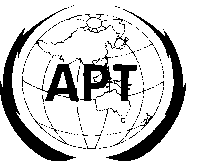 ASIA-PACIFIC TELECOMMUNITYAPT Coordination Meetings During RA-12 and WRC-12APT Coordination Meetings During RA-12 and WRC-12Agenda Item No.:1.22Name of the Coordinator ( with Email): Meng Dexiang (mengdexiang@cmdi.chinamobile.com)Issues:to examine the effect of emissions from short-range devices on radiocommunication services, in accordance with Resolution 953 (WRC-07).APT Proposals:For WRC-12 Agenda item 1.22, no modifications to the RR are proposed except for the suppression of Resolution 953 (WRC-07). (ASP/26A22)Status of the APT Proposals:The proposals were introduced on the first session meeting of 6A and the issues are still under discussion at current stage. Issues to be discussed at the Coordination Meeting:None.Comments/Remarks by the Coordinator:It is expected that agreements on NOC. to RR and SUP of RES 953 will be reached, and the agreement on whether making a new WRC resolution or not is still to be discussed.